Информацияо проведении ТОГЭ и ТЕГЭв МБУ СОШ ЗАТО ЗвёздныйТренировочные работы для обучающихся 9 и 11 классов проводятся на основании:-информационного письма Министерства образования и науки Пермского края от 29.09.2017г. №СЭД-26-01-35-1661 «О проведении диагностических работ обучающихся 9 и 11-х классов»;-постановлений администрации ЗАТО Звёздный «О проведении диагностических работ для обучающихся 9-х классов МБУ СОШ ЗАТО Звёздный в октябре 2017 года», «О проведении тренировочных экзаменов для обучающихся 11-х классов МБУ СОШ ЗАТО Звёздный в октябре 2017 года».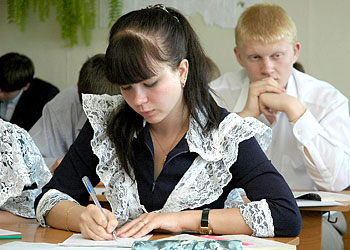 Диагностические работы для обучающихся 9-х классов (ТОГЭ)Даты проведения:17.10.2017г. по русскому языку;19.10.2017г. по математике;24.10.2017г. по информатике и ИКТ, литературе, биологии, истории, географии, английскому языку, химии, обществознанию, физике;26.10.2017г. по информатике и ИКТ, английскому языку, географии, физике, истории, обществознанию, химии, биологии.Место проведения: учебные кабинеты 4-го этажа корпуса А.Начало ТОГЭ/ТГВЭ – 10.00. Продолжительность ТОГЭ/ТГВЭ:-по математике, русскому языку, литературе - 235 минут;-по биологии, физике, истории, обществознанию – 180 минут;-по информатике и ИКТ - 150 минут;-по химии, географии, английскому языку – 120 минут, раздел «Говорение» по английскому языку – 15 минут.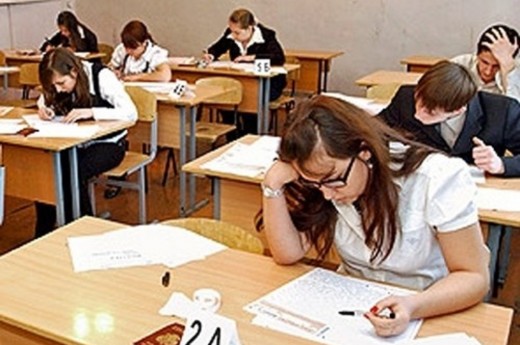 Тренировочные работы для обучающихся 11-х классов (ТЕГЭ)Даты проведения:20.10.2017г. по русскому языку;23.10.2017г. по математике (база и профиль);25.10.2017г. по обществознанию, географии, химии, физике;27.10.2017г. по обществознанию, химии, английскому языку, биологии, истории.Место проведения: кабинеты №№57, 58.Начало ТЕГЭ – 10.00. Продолжительность ТЕГЭ:-по русскому языку – 210 минут;-по математике (базовый уровень) - 180 минут;-по математике (профильный уровень) – 235 минут;-по физике, обществознанию, истории – 235 минут;-по химии - 210 минут;-по биологии, географии – 180 минут;-по английскому языку (кроме раздела «Говорение») – 180 минут, раздел «Говорение» - 15 минут.